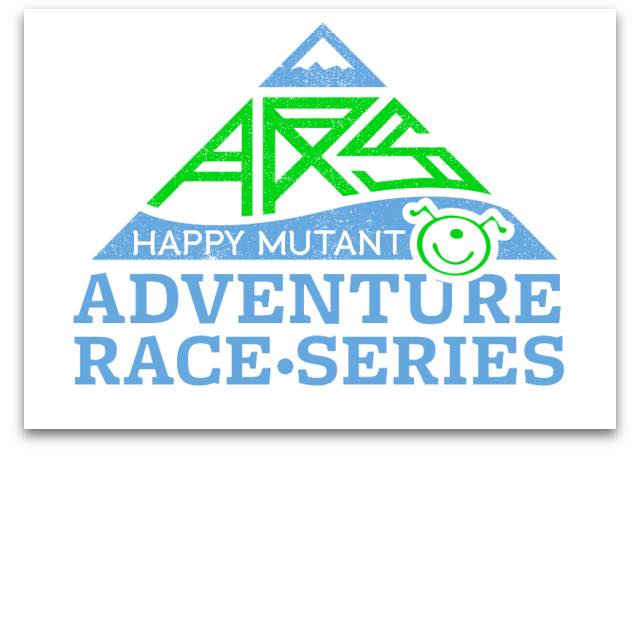 Happy Mutant Adventure Race SeriesThe 2017 Happy Mutant Adventure Race Series will offer an unprecedented approach in creating a sustainable model for the sport here in the United States. By taking the multi-discipline, back country sport that we love and applying three simple principles, the HM crew will restore adventure racing as the premier endurance sport in the country.	AFFORDABLE	ACCESSIBLE	ADVENTURESocial and Digital Media Exposure (25,000 unique impressions per event)The ONLY national adventure race series in the USInternational competitive field at each eventQualifying events for the Adventure Racing World Series (pending); the North American Adventure Race Series and the United States Adventure Racing Association	After years of planning, scouting, and mapping a dozen potential race locations nationwide we are ready to launch a revolutionary adventure racing series. Our three guiding principles served as the deciding factors in of 2017 event locations. Each race will take place within a reasonable drive from a major city and taking place on a traditional holiday weekend we anticipate 200 racers per event. With an individual entry fee comparable to comparable endurance events the series will draw from a wide population base.The HMARS events will range from 30-hour races to five-day expedition events. These parameters provide events for all experience and skill levels. Disciplines will include navigation, mountain biking, paddling, trail running/hiking, canyoneering, ropes and activities specific to the region. Our series will visit Nevada, Arizona, California, Iowa, New Mexico, Virginia, Vermont, Mexico (Baja) and Puerto Rico throughout the year and will bring an estimated $30,000-40,000.00 in local hospitality revenue at each of the stops. Mainstream media exposure from magazines (print and on-line), webcasts, radio, newspaper and television.Our VisionProvide a platform to increase accessibility to pursue all endurance sports, specifically adventure racing, appealing to the innate sense of adventure and challenge across a broad spectrum of amateur and professional athletes. Be reminded of the historic trade and migration routes that shaped the United States. Build on the belief that adventure and exercise in the outdoors is essential to healthy living.Unprecedented Broadcast CapabilitiesUtilizing current technology, The Happy Mutant Broadband Network provides coverage for endurance sports on a grander platform than ever before.Episodic coverage of the Happy Mutant Adventure Racing Series in a matter of days not months. Up to 20 hours of edited footage per event.Live streaming from each race course.Dedicated team specific channels with same day race footage upload. Teams will  	 	 have the ability to upload to their channel for increased ROI.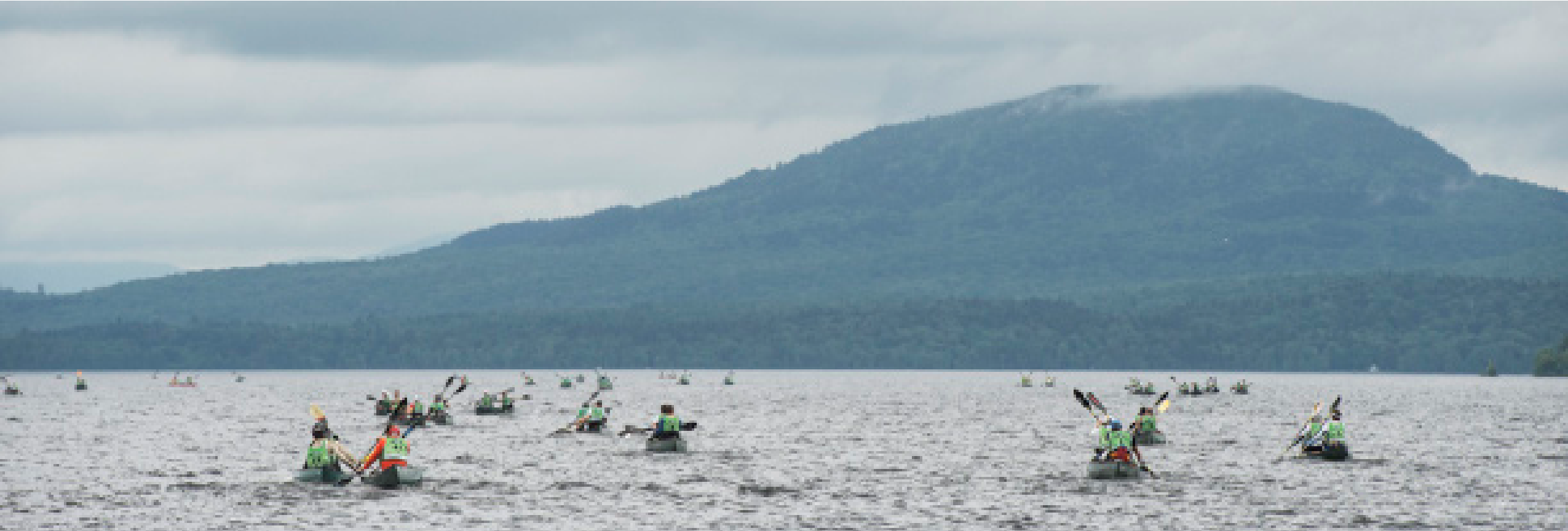 Separate channels for product reviews, adventure travel, non-Happy Mutant   	 	 events, video blogsCurrent social media averages 1,500 visits daily (Facebook, Instagram, Twitter, YouTube) 201 HMAR Series Schedule        February 2-6	    Laughlin, NV        May 13	         Ottumwa, Iowa       June 2-4  	                                                          Taos, NM         July 14-16	 	 	 	 	        Amherst, VA        September 1-4	 	 	Vermont     October			                               Baja, Mexico     December	                                                          Puerto RicoEndurance Sports OverviewParticipation in endurance sports saw record growth in 2014. Seven of the top-10 activities for Americans age 18-55 are endurance sports. The average growth over the past three years is 14.7%Demographic Data for Adventure Racing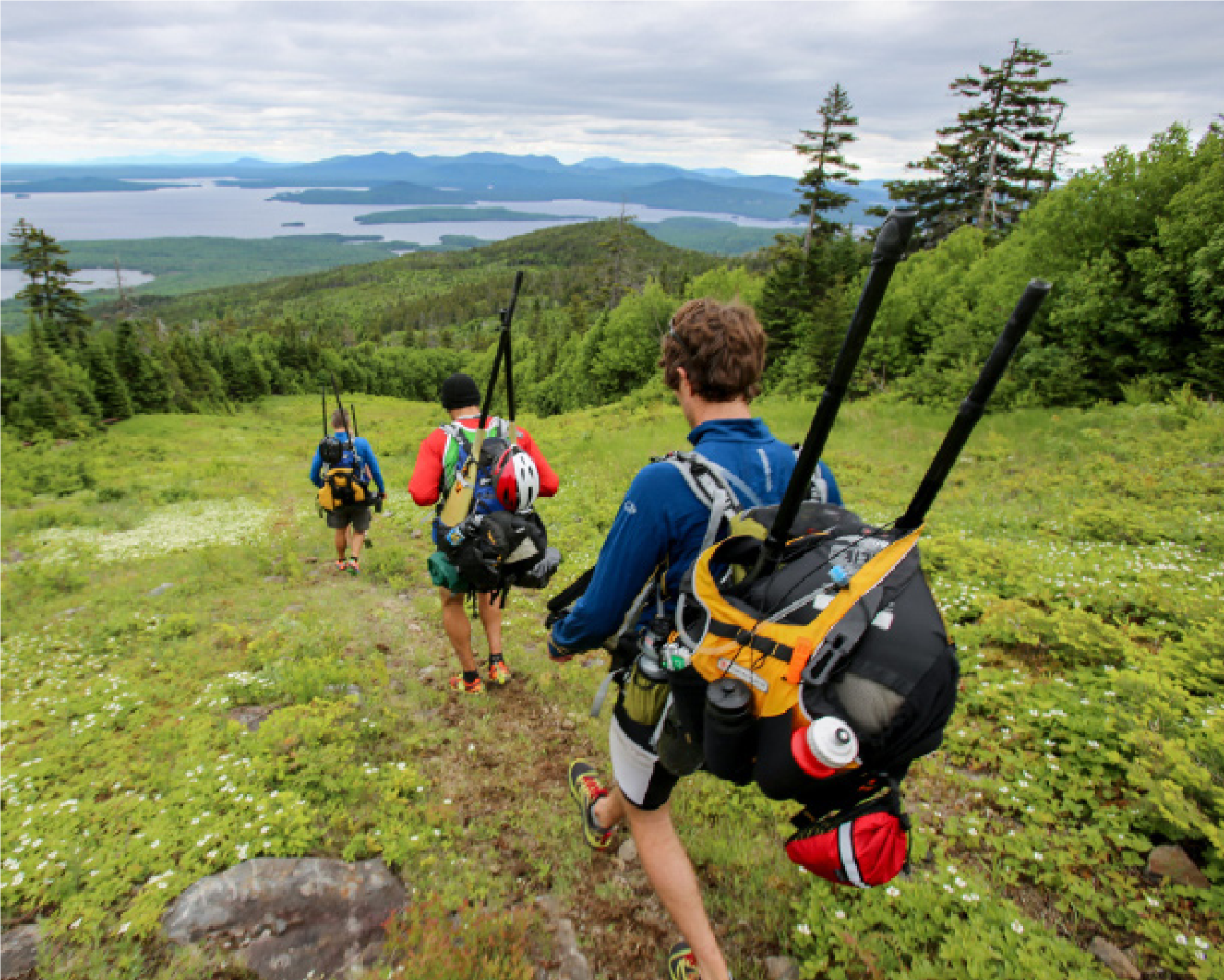 Adventure Racing, Trail Running, Hiking, Obstacle Racing, Mountain Biking, Kayaking, Road Cycling, Mountaineering, Rock Climbing, OrienteeringAge 25-5555% male/45% femaleIncome >$100k